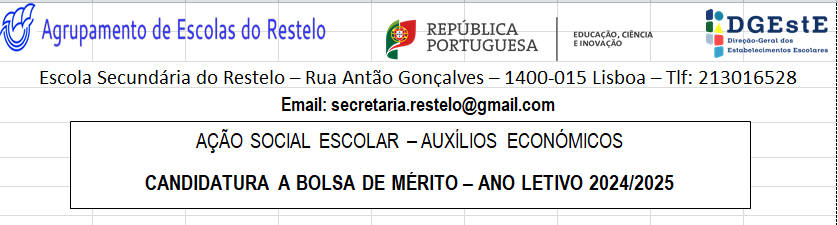 Nome do(a) aluno/a) ___________________________________________________________________________________Processo do(a) aluno(a) n.º________________ ano que irá frequentar: __________º ano, turma_______________________Data de nascimento: ____/____/____, natural de: ____________________________________________________________Nome do pai: _________________________________________________________________________________________Nome da mãe: ________________________________________________________________________________________											_____/_____/_____Assinatura do(a) aluno(a): _____________________________________________________________________Assinatura do(a) Encarregado(a) de Educação: ____________________________________________________(A preencher pelos serviços)-------------------------------------------------------------------------------------------------------------------------------Comprovativo a devolver ao encarregado de educação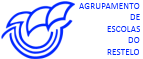 Escola Secundária do Restelo – Ação Social Escolar – Auxílios EconómicosCandidatura a Bolsa de Mérito – Ano Letivo 2024/2025Nome do aluno(a): _______________________________________________________________________________________Assistente Técnica: ________________________________		                                                                                      Data da receção ______/______/______IBAN: pai/mãePT 50NIF: pai/mãe